СОГЛАШЕНИЕо передаче администрации муниципального образования «Выборгский район» Ленинградской области осуществления части полномочий администрации муниципального образования «Приморское городское поселение» Выборгского района Ленинградской области по организации ритуальных услугг. Выборг	»	годаАдминистрация муниципального образования «Приморское городское поселение» Выборгского района Ленинградской области, именуемая в дальнейшем «Поселение», в лице исполняющего обязанности главы администрации муниципального образования Рогова Сергея Вячеславовича, действующего на основании Распоряжения главы муниципального образования «Приморское городское поселение» Выборгского района Ленинградской области от 22.07.2013 года №17, с одной стороны, иАдминистрация муниципального образования «Выборгский район» Ленинградской области, именуемая в дальнейшем «Район», в лице главы администрации муниципального образования Лысова Александра Петровича, действующего на основании Устава, с другой стороны, совместно именуемые «Стороны»,в соответствии с частью 4 статьи 15 Федерального закона от 06.10.2003 года №131-Ф3 «Об общих принципах организации местного самоуправления в Российской Федерации», заключили настоящее Соглашение о нижеследующем.I. Предмет Соглашения.«Поселение» передает, а «Район» принимает на условиях и в порядке, указанном в настоящем Соглашении, осуществление части полномочий «Поселения» в границах территории муниципального образования «Приморское городское поселение» Выборгского района Ленинградской области (далее - МО «Приморское городское поселение») по решению вопросов местного значения в области организации ритуальных услуг, включающих в себя:а)	создание специализированной службы по вопросам похоронного дела и определение порядка ее деятельности;б)	организацию транспортировки тел умерших во внебольничных условиях до патологоанатомических и судебно-медицинских учреждений;в)	организацию погребения умершего на дому, на улице или в ином месте после установления органами внутренних дел его личности и при отсутствии супруга, близких родственников, иных родственников либо законного представителя умершего или при невозможности осуществить ими погребение, а также при отсутствии иных лиц, взявших на себя обязанность осуществить погребение (за исключением оформления и выдачи разрешения на захоронение);г)	организацию погребения умерших, личность которых не установлена органами внутренних дел (за исключением оформления и выдачи разрешения на захоронение);д)	организация погребения умерших с предоставлением гарантированного перечня услуг по погребениюе)	утверждение требований к качеству услуг гарантированного перечня услуг по погребению;ж)	утверждение стоимости услуг, предоставляемых согласно гарантированному перечню услуг по погребению, согласование ее с надлежащими государственными органами и учреждениями, а также утверждение стоимости услуг, предоставляемых согласно перечню услуг по погребению лиц, указанных в подп. «в» и «г» п.1.1. настоящего Соглашения;Полномочия осуществляются «Районом» от имени «Поселения» и в интересах МО «Приморское городское поселение», в соответствии с законодательством Российской Федерации и Ленинградской области, Уставами МО «Приморское городское поселение» и муниципального образования «Выборгский район» Ленинградской области (далее - МО «Выборгский район»), нормативными правовыми актами МО «Выборгский район» и МО «Приморское городское поселение», настоящим Соглашением.Осуществление «Районом» части полномочий «Поселения» производится за счет межбюджетных трансфертов, предоставляемых из бюджета МО «Приморское городское поселение» в бюджет МО «Выборгский район» в соответствии с Бюджетным кодексом Российской Федерации и в порядке, определяемом настоящим Соглашением.II. Права и обязанности Сторон.«Поселение» имеет право:Осуществлять контроль за исполнением «Районом» полномочий, а также за целевым использованием предоставленных межбюджетных трансфертов.Получать от «Района» информацию об использовании межбюджетных трансфертов, а также информацию о ходе исполнения «Районом» переданных в соответствии с пунктом 1.1 настоящего Соглашения полномочий.Требовать возврата суммы перечисленных межбюджетных трансфертов в случае их нецелевого использования «Районом» и/или неисполнения «Районом» полномочий, предусмотренных пунктом 1.1 настоящего Соглашения.«Поселение» обязуется:Обеспечить передачу в бюджет МО «Выборгский район» в порядке, установленном разделом 3 настоящего Соглашения, межбюджетных трансфертов на осуществление полномочий, предусмотренных пунктом 1.1 настоящего Соглашения.Предоставлять «Району» информацию, необходимую для осуществления полномочий, предусмотренных пунктом 1.1 настоящего Соглашения.«Район» имеет право:На финансовое обеспечение полномочий, предусмотренных пунктом 1.1 настоящего Соглашения, за счет межбюджетных трансфертов, предоставляемых из бюджета МО «Приморское городское поселение» в размере и порядке согласно условиям раздела 3 настоящего Соглашения.Запрашивать у «Поселения» информацию, необходимую для осуществления полномочий, предусмотренных пунктом 1.1 настоящего Соглашения.«Район» обязуется:Осуществлять полномочия, предусмотренные пунктом 1.1 настоящего Соглашения, в соответствии с требованиями действующего законодательства РФ.Представлять «Поселению» информацию об использовании межбюджетных трансфертов, переданных на осуществление полномочий, информацию о ходе исполнения «Районом» переданных в соответствии с пунктом 1.1 настоящего Соглашения полномочий по соответствующим запросам «Поселения».Ш.Порядок определения размера и предоставления межбюджетных трансфертов.3.1. Ежегодный размер межбюджетных трансфертов, необходимых для осуществления передаваемых полномочий, предусмотренных пунктом 1.1. настоящего Соглашения, определяется по следующей формуле:V = Z + (C*D), гдеV - объем межбюджетного трансферта из бюджета МО «Приморское городское поселение» на реализацию передаваемых полномочий;Z - объем расходов на реализацию передаваемых полномочий, предусмотренных пунктом 1.1. настоящего Соглашения, за счет межбюджетных трансфертов из бюджета МО «Приморское городское поселение»;С - общий объем субсидии на иные цели.D - доля количества обращений «Поселения» в общем количестве обращений всех поселений муниципального образования «Выборгский район» Ленинградской области.3.1.1. Объем расходов на реализацию передаваемых полномочий за счет межбюджетных трансфертов определяется по следующей формуле:Z = Т + (R * D), гдеТ - расходы на приобретение топлива;R - объем расходов, включающий в себя затраты на оплату труда и начисления, затраты на содержание недвижимого и особо ценного движимого имущества, затраты на реализацию передаваемых полномочий, предусмотренных пунктом 1.1. настоящего Соглашения, кроме затрат на топливо.D - доля количества обращений «Поселения» в общем количестве обращений всех поселений муниципального образования «Выборгский район» Ленинградской области.3.1.2. Доля количества обращений «Поселения» в общем количестве обращений всех поселений определяется по следующей формуле:КD = — * 100%, гдеЕк,К - количество обращений Поселения для решения вопросов местного значения в области ритуальных услуг, с учетом данных о среднем количестве обращений за предыдущие 2 года.Ki - количество обращений i - го поселения для решения вопросов местного значения в области ритуальных услуг, с учетом данных о среднем количестве обращений за предыдущие 2 года.3.1.3. Расходы на приобретение топлива определяется в зависимости от среднего расстояния до населенных пунктов «Поселения» по следующей формуле:Т = К * S * Ct, гдеS - среднее расстояние до населенных пунктов «Поселения»;Ct - стоимость одного километра пробега.Межбюджетные трансферты, предоставляемые для осуществления переданных полномочий, перечисляются «Поселением» ежеквартально равными долями в бюджет МО «Выборгский район» в срок до 20 - го числа первого месяца текущего квартала.Размер межбюджетных трансфертов, предоставляемых из бюджета МО «Приморское городское поселение» в бюджет МО «Выборгский район» утверждается решениями советов депутатов МО «Приморское городское поселение» и МО «Выборгский район» на текущий финансовый год и плановый период, и может быть изменен в условиях корректировки показателей решениями советов депутатов МО «Приморское городское поселение» и МО «Выборгский район» о внесении изменений и дополнений в решения соответствующих советов депутатов о соответствующих бюджетах муниципальных образований.IV. Основания и порядок изменения и досрочного прекращения действия Соглашения.Изменение условий настоящего Соглашения допускается по соглашению сторон. Вносимые изменения рассматриваются сторонами в десятидневный срок и оформляются дополнительными сог лашениями, являющимися неотъемлемой частью настоящего Соглашения. ^За неисполнение или ненадлежащее исполнение обязательств по Соглашению любой из сторон, другая сторона вправе требовать досрочного прекращения действия Соглашения. Досрочное прекращение действия настоящего Соглашения возможно лишь по обоюдномусоглашению сторон или в судебном порядке.При досрочном расторжении настоящего Соглашения «Район» возвращает сумму межбюджетных трансфертов за период, когда полномочия не исполнялись, в бюджет МО «Приморское городское поселение».V. Финансовые санкции за неисполнение Соглашения.В случае нарушения «Поселением» срока перечисления межбюджетных трансфертов, установленного пунктом 3.2. настоящего Соглашения, «Поселению» начисляются пени в размере 0,01 % от суммы задолженности за каждый день просрочки исполнения обязательства по перечислению межбюджетных трансфертов.Межбюджетные трансферты, полученные из бюджета МО «Приморское городское поселение» и использованные не в целях реализации настоящего Соглашения, подлежат возврату из бюджета МО «Выборгский район» в бюджет МО «Приморское городское поселение» в срок не позднее двух месяцев с момента установления в судебном порядке факта нецелевого использования предоставленных межбюджетных трансфертов.VI. Срок действия Соглашения.6.1. Настоящее Соглашение вступает в силу «01» октября 2013 года и действует до «31» декабря 2015 года.VII. Юридические адреса и подписи сторон.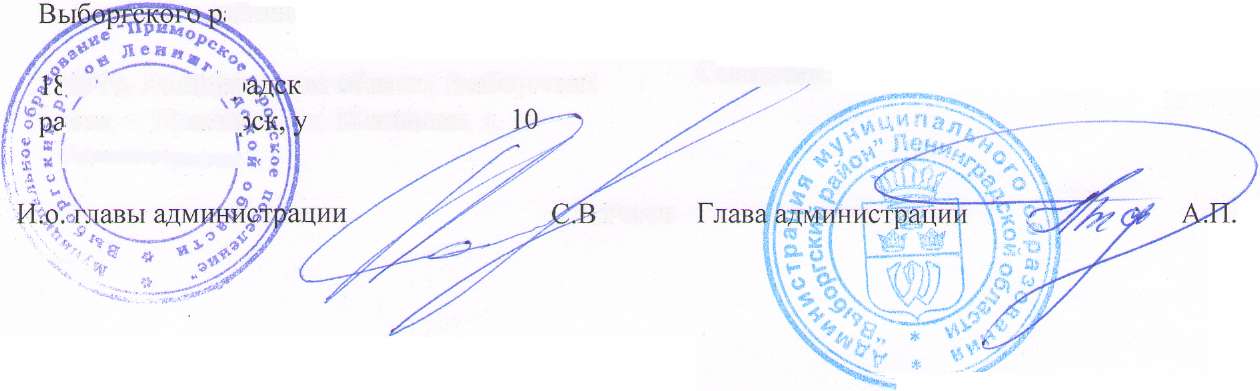 Администрация ммуниципального образования«Приморское городское поселение»айона Ленинградской области(.8910, ЛенЩк .йон, г. ПримЙ1Администрация/.Роговая область, Выборгский л. Школьная, д.Администрация муниципального образования «Выборгский район» Ленинградской областиЛысов188800, Ленинградская область, г. Выборг, ул. Советская, 12